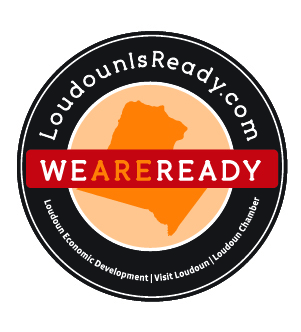 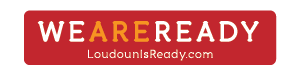 Safer at Home Phase ThreeSwimming PoolsUse of Face Coverings
All patrons in the Commonwealth aged ten and over shall when entering, exiting, traveling through, and spending time inside the settings listed below cover their mouth and nose with a face covering, as described and recommended by the CDC:…Executive Order #65 as it pertains to Indoor and outdoor swimming pools. Northern Virginia moves into Phase Three on Wednesday, July 1, 2020.  Establishments must either implement the following mandatory requirements or remain closed.Businesses must strictly adhere to the physical distancing guidelines, enhanced cleaning and disinfection practices, and enhanced workplace safety practices provided in the “Guidelines for All Business Sectors” document. If businesses choose to open, they must adhere to the following additional requirements for outdoor operations:Mandatory RequirementsPost signage at the entrance that states that no one with a fever or symptoms of COVID-19, or known exposure to a COVID-19 case in the prior 14 days, is permitted in the establishment. Post signage to provide public health reminders regarding physical distancing, gatherings, options for high-risk individuals, and staying home if sick (samples at bottom of this document). Hot tubs, spas, saunas, splash pads, spray pools, and interactive play features must be closed. Indoor and outdoor swimming pools may be open at up to 75% occupancy, if applicable, provided ten feet of physical distance may be maintained between patrons not of the same household. Free swim is allowed. Swimming instruction and water exercise classes must be limited to allow all participants to maintain ten feet of physical distance where practicable. Parents or guardians may support a participant during class, and instructors may have contact with swimmers when necessary. Seating may be provided on pool decks with at least ten feet of spacing between persons who are not members of the same household. All seating (including lifeguard stations) must be cleaned and disinfected between uses. Employees working in customer-facing areas are required to wear face coverings over their nose and mouth, such as using CDC Use of Cloth Face Coverings guidance. Lifeguards responding to distressed swimmers are exempt from this requirement. Provide hand sanitizing stations, including at the entrance/exit and where shared equipment is utilized. Facilities should screen patrons for COVID-19 symptoms prior to admission to the facility. Patrons should be asked if they are currently experiencing fever (100.4 degrees Fahrenheit or higher) or a sense of having a fever, a new cough that cannot be attributed to another health condition, new shortness of breath that cannot be attributed to another health condition, new chills that cannot be attributed to another health condition, a new sore throat that cannot be attributed to another health condition, or new muscle aches that cannot be attributed to another health condition or specific activity (such as physical exercise). Children should be screened per the CDC guidance for screening children. Anyone experiencing symptoms should not be permitted in the facility. Screenings should be conducted in accordance with applicable privacy and confidentiality laws and regulations. 